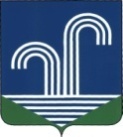 СОВЕТ БРАТКОВСКОГО СЕЛЬСКОГО ПОСЕЛЕНИЯКОРЕНОВСКОГО РАЙОНАРЕШЕНИЕот 25 ноября 2020года								№ 122село БратковскоеОб информация о ожидаемых итогах выполнения показателей прогноза социально-экономического развития Братковского сельского поселения Кореновского района за 2021 год В соответствии  с Законом Краснодарского края от 10 июля 2001 года  № 384-КЗ «О прогнозировании, индикативном планировании и программах социально-экономического развития Краснодарского края», Совет Братковского сельского поселения Кореновского района р е ш и л:1.Принять к сведению информацию о ожидаемых итогах выполнения показателей прогноза социально-экономического развития Братковского сельского поселения Кореновского района за 2021 год (прилагается).2. Настоящее решение подлежит официальному опубликованию и размещению на официальном сайте Братковского сельского поселения Кореновского района в информационно-телекоммуникационной сети «Интернет». 3.Решение вступает в силу после его официального опубликованияГлава Братковского сельского поселения Кореновского района								А.В. ДемченкоГлава Братковского сельского поселения Кореновского района 																А.В. ДемченкоПРИЛОЖЕНИЕУТВЕРЖДЕНО решением Совета Братковского сельского поселения Кореновского района от 25.11.2021 №122Информация о ожидаемом выполнении показателей прогноза социально-экономического развитияПРИЛОЖЕНИЕУТВЕРЖДЕНО решением Совета Братковского сельского поселения Кореновского района от 25.11.2021 №122Информация о ожидаемом выполнении показателей прогноза социально-экономического развитияПРИЛОЖЕНИЕУТВЕРЖДЕНО решением Совета Братковского сельского поселения Кореновского района от 25.11.2021 №122Информация о ожидаемом выполнении показателей прогноза социально-экономического развитияПРИЛОЖЕНИЕУТВЕРЖДЕНО решением Совета Братковского сельского поселения Кореновского района от 25.11.2021 №122Информация о ожидаемом выполнении показателей прогноза социально-экономического развитияПРИЛОЖЕНИЕУТВЕРЖДЕНО решением Совета Братковского сельского поселения Кореновского района от 25.11.2021 №122Информация о ожидаемом выполнении показателей прогноза социально-экономического развитияПРИЛОЖЕНИЕУТВЕРЖДЕНО решением Совета Братковского сельского поселения Кореновского района от 25.11.2021 №122Информация о ожидаемом выполнении показателей прогноза социально-экономического развитияПРИЛОЖЕНИЕУТВЕРЖДЕНО решением Совета Братковского сельского поселения Кореновского района от 25.11.2021 №122Информация о ожидаемом выполнении показателей прогноза социально-экономического развитияПРИЛОЖЕНИЕУТВЕРЖДЕНО решением Совета Братковского сельского поселения Кореновского района от 25.11.2021 №122Информация о ожидаемом выполнении показателей прогноза социально-экономического развитияПРИЛОЖЕНИЕУТВЕРЖДЕНО решением Совета Братковского сельского поселения Кореновского района от 25.11.2021 №122Информация о ожидаемом выполнении показателей прогноза социально-экономического развитияПРИЛОЖЕНИЕУТВЕРЖДЕНО решением Совета Братковского сельского поселения Кореновского района от 25.11.2021 №122Информация о ожидаемом выполнении показателей прогноза социально-экономического развитияПРИЛОЖЕНИЕУТВЕРЖДЕНО решением Совета Братковского сельского поселения Кореновского района от 25.11.2021 №122Информация о ожидаемом выполнении показателей прогноза социально-экономического развитияПРИЛОЖЕНИЕУТВЕРЖДЕНО решением Совета Братковского сельского поселения Кореновского района от 25.11.2021 №122Информация о ожидаемом выполнении показателей прогноза социально-экономического развитияБратковского сельского поселения Кореновского района за 2021 годБратковского сельского поселения Кореновского района за 2021 годБратковского сельского поселения Кореновского района за 2021 годБратковского сельского поселения Кореновского района за 2021 годБратковского сельского поселения Кореновского района за 2021 годБратковского сельского поселения Кореновского района за 2021 годБратковского сельского поселения Кореновского района за 2021 годБратковского сельского поселения Кореновского района за 2021 годБратковского сельского поселения Кореновского района за 2021 годБратковского сельского поселения Кореновского района за 2021 годБратковского сельского поселения Кореновского района за 2021 годБратковского сельского поселения Кореновского района за 2021 год